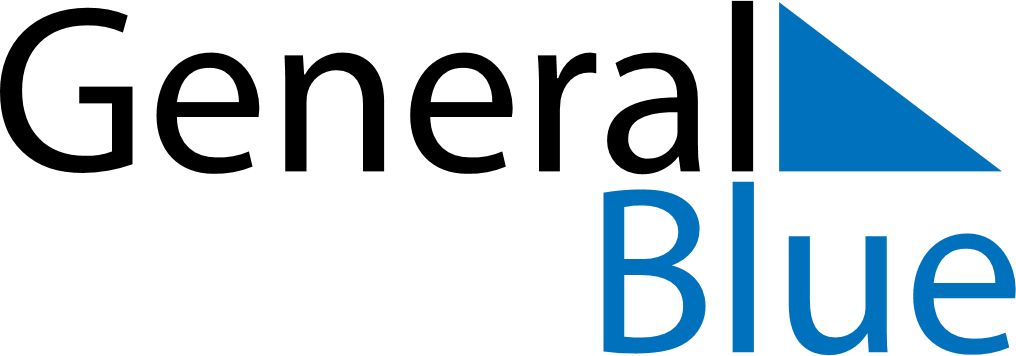 Weekly CalendarJanuary 29, 2024 - February 4, 2024Weekly CalendarJanuary 29, 2024 - February 4, 2024Weekly CalendarJanuary 29, 2024 - February 4, 2024Weekly CalendarJanuary 29, 2024 - February 4, 2024Weekly CalendarJanuary 29, 2024 - February 4, 2024Weekly CalendarJanuary 29, 2024 - February 4, 2024MONDAYJan 29TUESDAYJan 30WEDNESDAYJan 31THURSDAYFeb 01FRIDAYFeb 02SATURDAYFeb 03SUNDAYFeb 04